Об оказании мер поддержки в виде отсрочки уплаты арендной платы или освобождения от уплаты арендной платы по договорам аренды недвижимого имущества в связи с распространением новой коронавирусной инфекции Учитывая статью 19 Федерального закона от 01.04.2020 
№ 98-ФЗ «О внесении изменений в отдельные законодательные акты  Российской Федерации по вопросам предупреждения и ликвидации чрезвычайных ситуаций», постановление Правительства Российской Федерации от 03.04.2020 № 434 «Об утверждении перечня отраслей российской экономики, в наибольшей степени пострадавших в условиях ухудшения ситуации в результате распространения новой коронавирусной инфекции», постановление Правительства Российской Федерации 
от 03.04.2020 № 439 «Об установлении требований к условиям и срокам отсрочки арендной платы по договорам аренды недвижимого имущества», распоряжение Правительства Российской Федерации от 
19.03. 2020 № 670-р, постановление Губернатора Забайкальского края от 08.04.2020  № 30 «О введении режима повышенной готовности на территории Забайкальского края и комплексе ограничительных и иных мероприятий по предотвращению распространения новой коронавирусной инфекции (2019-nCoV»), постановление Правительства Забайкальского края от 27.07.2020 №287,распоряжение Губернатора Забайкальского края от 16.04.2020 № 161-р «Об утверждении Плана первоочередных мероприятий по обеспечению устойчивого развития экономики Забайкальского края» администрации муниципального района «Улётовский район» Забайкальского края  п о с т а н о в л я е т :1. Администрации муниципального района «Улётовский район» Забайкальского края в отношении недвижимого имущества муниципального района «Улётовский район» Забайкальского края, установить,что:1)  арендаторы – организации и индивидуальные предприниматели, осуществляющих деятельность в отраслях российской экономики, в наибольшей степени пострадавших в условиях ухудшения ситуации в результате распространения новой коронавирусной инфекции, перечень которых утвержден постановлением Правительства Российской Федерации от 3 апреля 2020 года № 434 «Об утверждении перечня отраслей российской экономики, в наибольшей степени пострадавших в условиях ухудшения ситуации в результате распространения новой коронавирусной инфекции», имеют право на отсрочку уплаты арендной платы, предусмотренной в 2020 году, по договорам аренды недвижимого имущества (в том числе земельных участков), в соответствии с требованиями к условиям и срокам отсрочки уплаты арендной платы по договорам аренды недвижимого имущества, утвержденными постановлением Правительства Российской Федерации от 3 апреля 2020 года № 439 «Об установлении требований к условиям и срокам отсрочки арендной платы по договорам аренды недвижимого имущества»;2)  арендаторы – субъектов малого и среднего предпринимательства, включенных в единый реестр субъектов малого и среднего предпринимательства, имеют право на отсрочку уплаты арендной платы по договорам аренды недвижимого имущества , за апрель – июнь 2020 года на срок, предложенный такими арендаторами, но не позднее 31 декабря 2021 года;3) арендаторы – субъекты малого и среднего предпринимательства, включенные в единый реестр субъектов малого и среднего предпринимательства, осуществляющие виды деятельности в отраслях российской экономики, в наибольшей степени пострадавших в условиях ухудшения ситуации в результате распространения новой коронавирусной инфекции, перечень которых утвержден постановлением Правительства Российской Федерации от 3 апреля 2020 года № 434 «Об утверждении перечня отраслей российской экономики, в наибольшей степени пострадавших в условиях ухудшения ситуации в результате распространения новой коронавирусной инфекции»,  имеют право на освобождение от уплаты арендной платы по договорам аренды недвижимого имущества, за апрель – июнь 2020 года. Освобождение от уплаты указанных арендных платежей осуществляется в случае, если договором аренды предусмотрено предоставление в аренду недвижимого имущества  в целях его использования для осуществления указанного вида деятельности (видов деятельности), и при наличии документов, подтверждающих использование соответствующего имущества для осуществления указанного вида деятельности (видов деятельности).2.Администрации муниципального района «Улётовский район» Забайкальского края и  подведомственным ей муниципальным учреждениям и предприятиям обеспечить заключение в течение 7 рабочих дней с даты регистрации обращения арендаторов, указанных в подпунктах 1–3 пункта 1 настоящего распоряжения, дополнительных соглашений, предусматривающих отсрочку уплаты арендных платежей либо освобождение от уплаты арендных платежей по договорам аренды недвижимого имущества, находящегося в хозяйственном ведении или оперативном управлении муниципальных учреждений и предприятий Забайкальского края.3. Положения пунктов 1 -3  настоящего распоряжения применяются к договорам аренды недвижимого имущества (в том числе земельных участков), находящегося в муниципальной собственности муниципального района «Улётовский район», к договорам аренды недвижимого имущества, находящегося в оперативном управлении или хозяйственном ведении муниципальных учреждений и предприятий муниципального района «Улётовский район», к договорам аренды земельных участков, государственная собственность на которые не разграничена, расположенных на территории муниципального района «Улётовский район» заключенным до принятия в 2020 году Губернатором Забайкальского края в соответствии со статьей 11 Федерального закона от 21 декабря 
1994 года № 68-ФЗ «О защите населения и территорий от чрезвычайных ситуаций природного и техногенного характера»  решения о введении режима повышенной готовности на территории Забайкальского края.         4. Рекомендовать органам местного самоуправления сельских и городского поселений  принять нормативные  правовые акты, предусматривающие установление мер поддержки в виде отсрочки уплаты арендной платы или освобождение от уплаты арендных платежей по договорам аренды недвижимого имущества , находящегося в муниципальной собственности.        5.Распоряжение  администрации муниципального района «Улётовский район» «О предоставлении отсрочки или освобождения от уплаты арендных платежей по договорам аренды недвижимого имущества в связи с распространением новой коронавирусной инфекции » от 25.05.2020 №175 признать утратившим силу.      6. Настоящее распоряжение   разместить на официальном сайте муниципального района «Улётовский район» в информационно – телекоммуникационной сети Интернет  http://улёты.забайкальскийкрай.рф в разделе «Экономика».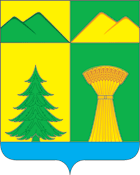 АДМИНИСТРАЦИЯ МУНИЦИПАЛЬНОГО РАЙОНА«УЛЁТОВСКИЙ РАЙОН»ЗАБАЙКАЛЬСКОГО КРАЯПОСТАНОВЛЕНИЕАДМИНИСТРАЦИЯ МУНИЦИПАЛЬНОГО РАЙОНА«УЛЁТОВСКИЙ РАЙОН»ЗАБАЙКАЛЬСКОГО КРАЯПОСТАНОВЛЕНИЕАДМИНИСТРАЦИЯ МУНИЦИПАЛЬНОГО РАЙОНА«УЛЁТОВСКИЙ РАЙОН»ЗАБАЙКАЛЬСКОГО КРАЯПОСТАНОВЛЕНИЕАДМИНИСТРАЦИЯ МУНИЦИПАЛЬНОГО РАЙОНА«УЛЁТОВСКИЙ РАЙОН»ЗАБАЙКАЛЬСКОГО КРАЯПОСТАНОВЛЕНИЕ« 13» августа  2020 года« 13» августа  2020 года№ 495/нс.УлётыГлава муниципального района«Улётовский район»       А.И.Синкевич